How to activate the application with the activation codeTo activate the application:In the application window, click License: ... days remaining.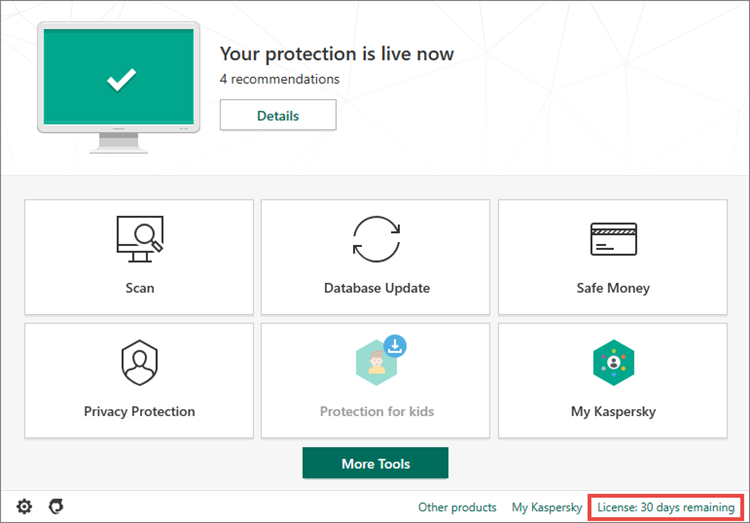 Click Enter activation code.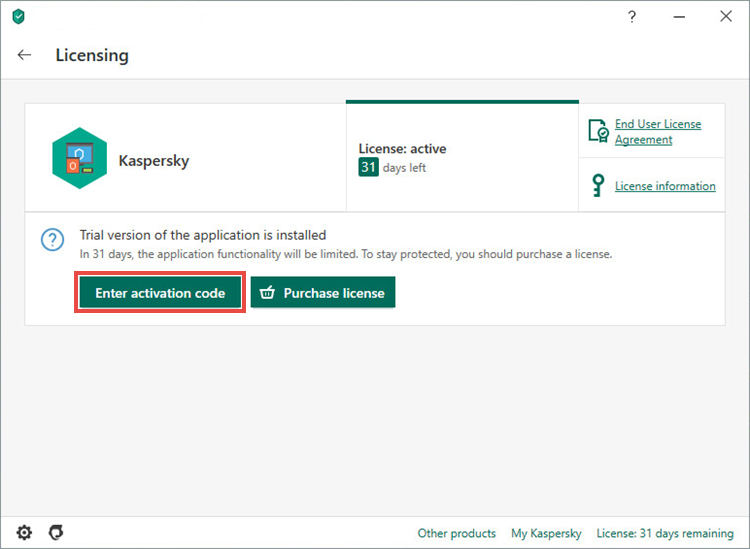 Enter the code from the message you have received after buying the license and click Activate.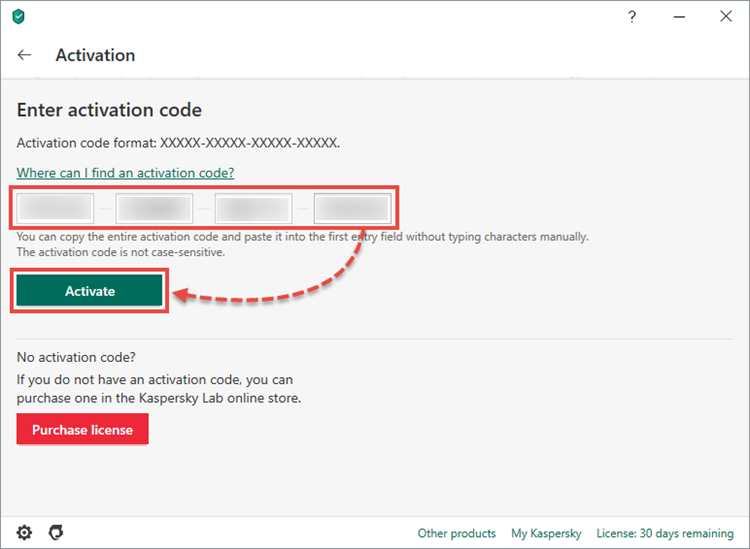 Click Done.Kaspersky Internet Security has now been activated.If you purchased a license for multiple devices, activate Kaspersky Internet Security on all the devices using the same activation code.